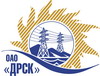 Открытое акционерное общество«Дальневосточная распределительная сетевая  компания»ПРОТОКОЛ ПЕРЕТОРЖКИПРЕДМЕТ ЗАКУПКИ: открытый запрос предложений право заключения Договора на выполнение работ Оснащение автотранспорта системой спутникового мониторинга "АвтоГРАФ" для нужд филиала ОАО «ДРСК» «Хабаровские электрические сети» (закупка 1510 повтор раздела 2.2.1. ГКПЗ 2014 г.).Планируемый объем работ: 4 216 000,0 руб. без НДС. Указание о проведении закупки от 11.04.2014 № 87.	ПРИСУТСТВОВАЛИ: постоянно действующая Закупочная комиссия 2-го уровня ВОПРОСЫ ЗАСЕДАНИЯ ЗАКУПОЧНОЙ КОМИССИИ:В адрес Организатора закупки поступили 2 (две) заявки на участие в процедуре переторжки.Дата и время начала процедуры вскрытия конвертов с заявками на участие в закупке: 10:00 часов благовещенского времени 03.07.2014 г Место проведения процедуры вскрытия конвертов с заявками на переторжку: 675000, г. Благовещенск, ул. Шевченко 28, каб. 244.В конвертах обнаружены заявки следующих Участников закупкиРЕШИЛИ:Утвердить протокол переторжки.Ответственный секретарь Закупочной комиссии 2 уровня                              О.А.МоторинаТехнический секретарь Закупочной комиссии 2 уровня                                    О.В.Чувашова            №  384/УТПиР-Пг. Благовещенск03 июля 2014 г.№ п/пНаименование участникаЦена заявки до переторжки, руб. Цена заявки после переторжки, руб.1ООО «Системы Мониторинга» 675029, г. Благовещенск, ул. Забурхановская, 854 962 290,0 руб. без НДС (НДС не предусмотрен)4 200 000,0 руб. без НДС (НДС не предусмотрен)2 ООО «Техноком-ДВ» 680013, г. Хабаровск, ул. Лермонтова, д. 3.4 179 724,58 руб. без НДС (4 932 075,0 руб. с НДС)4 179 724,58 руб. без НДС (4 932 075,0 руб. с НДС)